Формирование психологической базы речи у дошкольников на краеведческом материале. Унгефуг Е.Н., учитель-логопед МДОУ «Звездочка» п.Игрим, ХМАО-ЮграРазвитие речи в дошкольном детстве – процесс, многоаспектный по своей природе. Прежде всего, этот процесс органически связан с умственным развитием, поскольку интеллектуально-языковые взаимосвязи активно влияют процесс формирования речи. [8]Речевая функция имеет тесную взаимосвязь с  высшими психическими функциями и входит в их структуру. Взаимосвязи высших психических функций и речи уделяли большое внимание многие психологи и  психолингвисты (Ж. Пиаже, Л.С. Выготский, А.Р. Лурия,  С. Л.Рубинштейн, А.А. Леонтьев и др.). А.Р. Лурия отмечал, что речь ребенка не появляется сама по себе, для ее развития нужна база, и в качестве этой базы выступают другие психические процессы.  Базовыми процессами  для формирования речи являются мышление,  восприятие, память, внимание.Мышление - сложнейшая и многосторонняя психическая деятельность,  процесс опосредованного и обобщенного познания (отражения) окружающего мира, существенных связей и отношений предметов и явлений [4]. Мышление и речь неразрывны, между ними существует диалектическое единство при ведущей роли мышления (С.Л. Рубинштейн, В.М. Блейхер, Н.Н. Богдан,  М.М. Могильная). Развитие каждой из этих функций находится в зависимости от развития другой. Определенный уровень развития мышления является, с одной стороны, предпосылкой каждого дальнейшего шага в речевом развитии ребенка, предпосылкой для овладения внутренним смысловым содержанием речи и ее форм, с другой стороны, само овладение этим речевыми формами ведет к дальнейшему развитию мышления [7].    То есть, вначале мышление ведет за собой речь, затем речь ведет за собой мышление. Л.С. Выготский полагал, что в возрасте примерно двух лет в отношениях между мышлением и речью наступает критический переломный момент: происходит «перекрест» линий развития мышления и речи; речь начинает становиться интеллектуализированной, а мышление — речевым. Ребенок как бы открывает для себя символическую функцию речи и обнаруживает понимание того, что за словом лежит обобщение. Важнейшим механизмом речевой деятельности, является именно механизм осмысления, который  обеспечивает мыслительный анализ, как содержательной стороны речи, так и ее структурной организации и языкового оформления, без него  невозможно осуществить планирование и программирование речевой деятельности. Этот механизм реализуется  на основе мыслительных  операций - анализа, синтеза,  сравнения, обобщения, классификации, сериации [3].Анализ - это мысленное расчленение предмета или явления на образующие его части или мысленное выделение в нем отдельных свойств, черт, качеств. Синтез - это мысленное соединение отдельных частей предметов или мысленное сочетание отдельных их свойств. Если анализ дает знание отдельных элементов, то синтез, опираясь на результаты анализа, объединяя эти элементы, обеспечивает знание объекта в целом [4].Сравнение – это сопоставление предметов  и  явлений  с  целью найти сходство и различие между  ними. Сравнение является необходимой предпосылкой операции обобщения - отбрасывания единичных признаков при сохранении общих, с раскрытием существенных связей. Выделение общих свойств приводит к их классификации, т.е. позволяет мысленно распределить их по группам в зависимости от сходств и различий [4].  А также позволяет осуществить мыслительную операцию сериации -  составление серий из предметов по выделенному свойству, когда ребенок начинает  понимать, что при изменении одних свойств объектов (например, формы) другие их свойства (например, количество) остаются неизменными [6].  Овладение языком характеризуется не просто подражанием речи взрослых, а прежде всего развитием языковых обобщений. В качестве единицы анализа связей между мышлением и речью предлагается слово, представляющее собой единство звука (речь) и значения (мышление). Сначала слово ассоциируется для малыша только с конкретным единичным предметом. Постепенно с развитием способности обобщения оно начинает обозначать все предметы данной категории. Названия переносятся с одних на другие предметы по ассоциации, по смежности или по сходству образным путем, т.е. по законам комплексного мышления. Овладение грамматическим строем языка также основано на генерализации, анализе и обобщении явлений языка и речи. Особенно отчетливо тесная связь речевого и интеллектуального развития детей выступает в формировании связной речи, т.е. речи содержательной, логичной, последовательной. Чтобы связно рассказать о чем-нибудь, нужно ясно представлять объект рассказа (предмет, событие), уметь анализировать, отбирать основные свойства и качества, устанавливать разные отношения (причинно-следственные, временные) между предметами и явлениями [8].Мышлению предшествуют ощущения и восприятия (чувственное познание).  Восприятие -  отражение предметов и явлений, целостных ситуаций объективного мира в совокупности их свойств и частей при непосредственном воздействии их на органы чувств [4] -  играет основную роль в совершенствовании мыслительной деятельности, в том числе способности к обобщениям, к переносу приобретенного опыта из первоначальных условий и ситуаций в новые, умение устанавливать связи между предметами и явлениями (Р.С. Немов, В.М.Блейхер). Именно от восприятия  зависит улучшение мышления, речи, и движений. Генетически обусловлена следующая последовательность формирования процессов восприятия: тактильное, зрительное, слуховое. Последнее наиболее важно для формирования речи, т.к. овладение звуковой стороной языка включает процесс формирования  у ребенка восприятия звуков языка или фонематического слуха.Не менее важную роль в реализации речевой деятельности играет память. Это основа психической деятельности, психическая функция, предназначенная для запоминания, сохранения, накапливания и  воспроизведения информации. Ни одна другая психическая функция не может быть осуществлена без участия памяти [4]. Мнестический механизм обеспечивает все стороны речевого процесса, включая как «содержательный аспект» речи, так и аспект ее языкового выражения. Процесс непосредственного порождения и восприятия речевого высказывания, так же  невозможен без удерживания в памяти всех составляющих это высказывание компонентов [3].Особенностью протекания психических процессов является их избирательный, направленный характер, связанный с таким свойством нашей психики, как внимание. Внимание -  это направленность и сосредоточенность нашего сознания на определенном объекте, способность выбирать важное для себя и сосредоточивать на нем свое восприятие, мышление, припоминание, воображение, это начальная фаза познавательных процессов восприятия, памяти, мышления. В отличие от них внимание своего особого содержания не имеет; оно проявляется как бы внутри этих процессов и неотделимо от них [4].Таким образом, формирование речевых процессов напрямую зависит от состояния психологической базы – внимания, восприятия, памяти и мышления, и речевые нарушения у детей, чаще всего, сопровождаются несформированностью данных психических функций. Поэтому, логопед наряду с непосредственным исправлением речевых нарушений должен воздействовать на развитие высших психических функций. Одним из приоритетных направлений деятельности МДОУ  «Звездочка» является социально-нравственное развитие детей – «Экология и краеведение». В рамках этого направления, для детей  с речевыми дефектами мной было разработано дидактическое пособие  «Родной свой край люби и знай», предназначенное для развития психологической базы речи  на краеведческом материале. Содержательная сторона данного пособия определена с учетом необходимости формирования у детей познавательного интереса и любви к своей малой Родине – Ханты-Мансийскому округу, уважения к коренным жителям, бережного отношения  к природе. «Родной свой край люби и знай»Дидактическое пособиеЗадания для развития внимания и зрительного восприятияУгадай, чья тень.Педагог предлагает ребенку рассмотреть  изображения животных - волка, зайца, ежа, рыси (рис.1, правую половину рисунка закрыть плотным чистым  листом),  уточняется их название, закрепляется знание о том, что эти животные обитают в наших краях. Затем педагог открывает правую половину рисунка и предлагает найти тень животного, т.е. соотнести с соответствующим  контурным изображением. Аналогично проводится работа с изображениями птиц -  рис.2 (сорока, глухарь, тетерев), рыб - рис.3 (ерш, карась, щука). Найди следы животного. Педагог предлагает ребенку рассмотреть  изображения медведя и его следов (рис.4), уточняется название животного, закрепляется знание о том, что  медведь обитает в наших краях, обращается внимание на следы от лап медведя. Затем педагог предлагает ребенку найти, зачеркнуть или обвести в кружок все следы медведя, расположенные среди следов других зверей. Аналогично проводится работа с рис.5 (волк), рис.6 (заяц), рис.7 (лось), рис.8 (белка), рис.9 (еж), рис.10 (ондатра). Найди одинаковые следы.Педагог показывает ребенку изображения следов животных (рис.11), предлагает вспомнить, кому из животных, обитающих в наших краях, эти следы  принадлежат. Затем предлагает ребенку найти и соединить линией одинаковые следы.Найди такой же след.Педагог показывает ребенку изображения следов в  левой узкой части рис.12, правую часть при этом следует закрыть чистым листом, предлагает вспомнить, кому из животных, обитающих в наших краях, эти следы  принадлежат. Затем предлагает ребенку найти  в каждом ряду правой части листа, среди других следов, такой же след, что и в левой части этого  ряда, зачеркнуть его или обвести в кружок.Помоги  животному.Педагог показывает ребенку рис. 13 и предлагает помочь медведице найти медвежат, следуя по дорожке из медвежьих следов. Аналогичные задания:  рис.14, нужно помочь зайцу убежать от волка, рис.15 помочь белке и ежику добраться до лакомства. Найди предмет, который отличается от остальныхПедагог показывает ребенку рис.16, обращает внимание, что рукавицы украшены национальными орнаментами коренных народов севера – ханты и манси (поясняется значение слова коренные – народы, которые издревле живут на сибирской земле) и предлагает найти и соединить линиями рукавицы с одинаковым орнаментом. Аналогично проводится работа с рис.17, уточняется, что кисы – зимняя обувь народов севера, сшитая из шкуры оленя.Найди отличияПедагог показывает ребенку рис.18, объясняет, что на рисунке изображены малицы – одежда народов севера, сшитая из шкуры оленя, затем предлагает ребенку найти, чем отличаются две малицы друг от друга. Задания для развития внимания и мышленияКлассификация картинок с изображением предметов различных родовых групп. Используются предварительно разрезанные по контрольным линиям на четыре части рисунки: транспорт - рис.19 (вездеход, теплоход, вертолет, самолет), рыбы - рис.20 (щука, осетр, муксун, карась), птицы - рис.21 (тетерев, снегирь, куропатка, глухарь), рис.22 (сова, воробей, синица, ворона), животные - рис.23 (песец, горностай, олень, лось), рис.24 (заяц, волк, выдра, медведь), деревья - рис.25 (береза, рябина, сосна, ель), ягоды - рис.26 (голубика, брусника, морошка, клюква). Педагог выкладывает  перед ребенком в ряд шесть картинок, по одной  из каждой родовой группы: животные, птицы, рыбы, деревья, ягоды, транспорт.  Затем поочередно предъявляются остальные картинки, ребенок показывает, куда их положить, дав обобщенные понятия каждой группе. Педагог предлагает ребенку, самостоятельно разложить картинки по стопкам, объясняя, почему он их так разделил.В процессе выполнения заданий, педагог предлагает ребенку называть каждую картинку, в случае необходимости называет сам, уточняет, что все эти предметы можно встретить в наших краях. Педагог подчеркивает, что  Сибирь богата лесом, рыбой, лесными животными, напоминает о бережном отношении к природе.Найди лишний предметПедагог предлагает ребенку рассмотреть рис.27 и назвать деревья: клен, сосна, береза, ель. Затем ребенок должен выбрать лишнее дерево, то которое не встречается в наших краях – клен. Если ребенок забыл название, он может назвать цифру, указанную у этого дерева.Аналогично проводится работа с рисунками: рис.28 (синица, аист (лишнее), тетерев, сова), рис. 29 (окунь, сом (лишнее), ерш, щука), рис.30 (одуванчик, роза (лишне), клевер, ромашка), рис.31 (черная смородина, черника, морошка, виноград (лишнее)), рис.32 (лось, медведь, слон (лишнее), олень). В процессе выполнения заданий, педагог подчеркивает, что в Сибири суровый климат, и не все животные и растения могут выжить в наших краях.                        Сериация Используются, предварительно вырезанные фигуры:  люди в национальной одежде (рис. 33), облас - легкая лодка, выдолбленная из целого дерева, чаще осины,  которой пользовались народы севера при закидывании невода (рис.34), нарты - сибирские санки для езды на собаках и на оленях (рис.35), пайлы - берестяная посуда для хранения рыбы у народа ханты (рис.36). В процессе выполнения заданий, педагог подчеркивает, что коренные народы Севера - сильные, выносливые и трудолюбивые люди, это хорошие рыбаки, охотники, оленеводы, они собирают дары тайги - грибы, ягоды, кедровые орехи. 1) Расположение предметов в линейный ряд по мере нарастания или убывания ведущего признака, в данном случае  размера. Педагог перед ребенком выкладывается две фигуры человека, с увеличением или уменьшением размера, и предлагает продолжить ряд двумя оставшимися фигурами. Как вариант можно предложить ребенку заполнить  середину ряда - между самой большой и самой маленькой фигурой. Аналогично проводится  работа с остальными предметами.2) Соотнесение двух рядов предметов по ведущему признаку. Педагог выкладывает перед ребенком вряд четыре фигуры человека по росту  и просит подобрать каждому человеку пайлу, нарту, облас. Ребенок должен выполнить задание с учетом размера. Как вариант, педагог может сам начать выполнять задание, подобрав самому большому человеку самую маленький предмет и предложить ребенку продолжить выполнение задания.3) Соотнесение двух рядов по ведущему признаку. Педагог выкладывает перед ребенком вырезанные фигурки людей (рис.37) и предлагает каждому человеку подобрать рукавицу (рис.38). Ребенок должен ориентироваться на цвет узора. В случае затруднения, педагог подбирает первому человеку рукавицу и предлагает ребенку продолжить ряд.Развитие внимания и зрительной памятиДля выполнения заданий используются те же картинки, что и для задания на классификацию. В процессе выполнения заданий, педагог предлагает ребенку называть картинки, в случае необходимости называет сам, уточняет, что все эти предметы можно встретить в наших краях.Найди картинкиПедагог предлагает ребенку для запоминания  две картинки (с последующим увеличением до 5). Затем эти картинки смешиваются  с 7- 10 другими, ребенок должен выбрать те, которые он запоминал. Спустя 5-10 минут можно предложить ребенку повторно найти эти картинки.Сделай, как былоПедагог перед ребенком выкладывает 5 -7 картинок, предлагает внимательно рассмотреть и запомнить, затем перемешивает картинки и предлагает разложить в той  последовательности, в которой картинки находились раньше.Что пропало?Педагог перед ребенком выкладывает 6 -7 картинок, предлагает рассмотреть и запомнить. Затем, когда ребенок отворачивается, педагог убирает одну из картинок. Ребенок поворачивается и называет ту картинку, которая исчезла.Что изменилось?Педагог перед ребенком выкладывает 6 -7 картинок,  предлагает рассмотреть и запомнить. Затем, когда ребенок отворачивается, педагог меняет две картинки местами или заменяет одну из картинок новой. Ребенок поворачивается и определяет что изменилось. Регулярное использование предлагаемого пособия способствует формированию и совершенствованию   психических процессов – внимания, восприятия, памяти, мышления - являющихся базовыми для развития речи, а также позволяет расширить и закрепить знания детей о  природном богатстве и быте людей родного края. Может быть использовано логопедами в работе с детьми, страдающими дефектами речи, и педагогами массовых детских садов.При подготовке и изготовлении пособия использовались материалы интернет-сайтов: http://www.grant.ge, http://www.admhmao.ru  «Этнографический музей под открытым небом «Торум»;  http://piterhunt.ru «Охотник-следопыт», картинный материал, выложенный в  сети Internet в свободном доступе. Литература:Блейхер В.М. Расстройства мышления. Киев: Здоровье,1983 Богдан Н.Н., Могильная М.М. Специальная психология. Владивосток: ВГУЭС, 2003Глухов В.П. Основы психолингвистики: учеб. Пособие для студентов педвузов. М.:       АСТ: Астрель, 2005. Дубровина И.В., Данилова Е.Е., Прихожан А.М. Психология. 2-е изд. М.: Академия, 2003 Немов Р. С. Психология: учебник для студентов высших учебных заведений: в 3 кн. М.: Владос, 2000. – кн. 1: Общие основы психологии. Погожина И.Н., Астахова И.В. Принцип сохранения газета "Школьный психолог"       № 08, 2007, ИД "Первое сентября".Рубинштейн С. Л. Основы общей психологии. Спб., 1998. Ушакова О. С. Развитие речи дошкольников, 2001.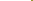 